AKMENĖS RAJONO SPORTO CENTRAS 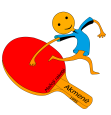 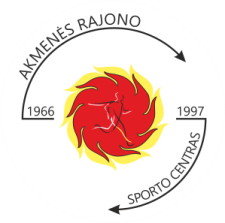 irSTALO TENISO KLUBAS „MAŽOJI RAKETĖ“TVIRTINU:							TVIRTINU:Akmenės rajono sporto centras					STK „MAŽOJI RAKETĖ“Direktorius: Mantas Mačius						Pirmininkė Loreta AvelienėNaujoji Akmenė, 2022-08-10					Akmenė, 2022-08-102022 metų Naujosios Akmenės miesto atvirų asmeninių stalo teniso pirmenybių po atviru dangumiN U O S T A T A ITikslai ir uždaviniaiPirmenybės skirtos Naujosios Akmenės miesto šventei paminėti;Populiarinti stalo teniso žaidimą Naujojoje Akmenėje ir Akmenės rajone. Vadovavimas varžybomsVaržyboms vadovauja ir jas vykdo vyr. teisėjas Lorenas Vismantas (pirma kategorija), vyr. sekretorius Loreta Avelienė (nacionalinė kategorija), Akmenės rajono sporto centro moksleiviai bei STK „Mažoji raketė” klubo nariai. DalyviaiVaržybose Profesionalų, Mėgėjų ir Šventės dalyvių grupėse dalyvauja Naujojoje Akmenėje gyvenantys sportininkai ir šventės svečiai.Varžybų vieta ir laikas	Varžybos vyks 2022 m. rugpjūčio 27 dieną (šeštadienį) Jaunimo parko sporto aikštyne Respublikos g. 24 A, Naujoji Akmenė. Atvykimas į varžybas iki 09.30 val., varžybų pradžia 10.00 val. Esant nepalankioms oro sąlygoms, turnyras vyks Saulėtekio progimnazijos sporto salėje adresu: V. Kudirkos 11 A, Naujoji Akmenė.Varžybų vykdymo sistemaVaržybos vykdomos vadovaujantis LSTA patvirtintomis taisyklėmis, pravedimo tvarka nustatoma varžybų dieną, atsižvelgiant į dalyvaujančių žaidėjų skaičių. Dalyvių priėmimo sąlygosDalyviai patys atsako už savo sveikatos būklę bei saugumą kelionės ir varžybų metu. Karščiuojantys, sloguojantys, kosintys asmenys turnyre dalyvauti negali.Nugalėtojų apdovanojimasVaržybų nugalėtojai apdovanojami taurėmis ir medaliais, 2-3 vietų laimėtojai – medaliais. Paguodos turnyro nugalėtojas ir prizininkai – medaliais. Jauniausias žaidėjas ir žaidėja, taip pat kovingiausias žaidėjas ir žaidėja bus apdovanoti specialiaisiais prizais. Registracija:www.raudonajuoda.puslapiai.lt Lorenas Vismantas mob. 862118017 